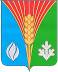 АдминистрацияМуниципального образованияЛабазинский сельсоветКурманаевского районаОренбургской областиПОСТАНОВЛЕНИЕ07.02.2023 № 10-пО правовом просвещении и правовом информировании граждан и организаций на территории муниципального образования Лабазинский сельсовет Курманаевского района Оренбургской областиВ соответствии с Федеральным законом от 06.10.2003 № 131-ФЗ "Об общих принципах организации местного самоуправления в Российской Федерации", Федеральным законом от 23.06.2016 № 182-ФЗ «Об основах системы профилактики правонарушений в Российской Федерации», с пунктами 1 и 3 статьи 28 Федерального закона от 21.11.2011 № 324-ФЗ "О бесплатной юридической помощи в Российской Федерации",Уставом муниципального образования Лабазинский сельсовет Курманаевского района Оренбургской области, в целях профилактики правонарушений на территории муниципального образования Лабазинский сельсовет Курманаевского района Оренбургской области:1. Утвердить Положение о правовом просвещении и правовом информировании граждан и организаций на территории муниципального образования Лабазинский сельсовет Курманаевского района Оренбургской области (приложение № 1).2. Утвердить План мероприятий о правовом просвещении и правовом информировании граждан и организаций на территории муниципального образования Лабазинский сельсовет Курманаевского района Оренбургской области (приложение № 2).3. Контроль за исполнением настоящего постановления оставляю за собой.4. Настоящее постановление вступает в силу после официального опубликования в газете «Лабазинский вестник» и подлежит размещению на официальном сайте муниципального образования Лабазинский сельсовет.Врио главы муниципального образования                                      Е.Н.ГридневаРазослано: в дело, районной администрации, прокуроруПриложение № 1к постановлению от 07.02.2023 № 10-пПоложение о правовом просвещении и правовом информировании граждан и организаций на территории муниципального образования Лабазинский сельсовет Курманаевского района Оренбургской области1. Общие положения1.1. Настоящее Положение в соответствии с Федеральным законом от 06.10.2003 № 131-ФЗ «Об общих принципах организации местного самоуправления в Российской Федерации», Федеральным законом от 23.06.2016 № 182-ФЗ «Об основах системы профилактики правонарушений в Российской Федерации», с пунктами 1 и 3 статьи 28 Федерального закона от 21.11.2011 № 324-ФЗ "О бесплатной юридической помощи в Российской Федерации" определяет порядок подготовки и размещения информации на Интернет-сайте и в других источниках средств массовой информации (далее - СМИ) по правовому просвещению и правовому информированию граждан и организаций на территории муниципального образования Лабазинский сельсовет Курманаевского района Оренбургской области.1.2. Правовое просвещение и правовое информирование граждан и организаций осуществляется в целях:- профилактики правонарушений на территории муниципального образования;- обеспечения защиты прав и свобод человека и гражданина, общества и государства от противоправных посягательств;- создания условий для наилучшей реализации конституционного права граждан в органах местного самоуправления;- повышения уровня правовой культуры населения;- создания условий для граждан и организаций самостоятельно ориентироваться в вопросах муниципального права.Деятельность органов местного самоуправления муниципального образования по правовому информированию и правовому просвещению не подменяет рассмотрение и разрешение обращений.2. Подготовка информационных материалов2.1. Информационный материал должен содержать:заголовок-название информационного материала;аннотацию - краткое информационное сообщение о предмете информационного материала;полный текст информационного материала;дату публикации;фамилию, имя и отчество, должность, телефоны (автора информационного материала).2.2. Информационные материалы могут содержать графическую, видео - или аудиоинформацию в форматах.3. Правовое информирование населения муниципального образования Лабазинский сельсовет Курманаевского района Оренбургской области3.1. В целях правового информирования населения муниципального образования администрация размещает в местах, доступных для граждан, в средствах массовой информации, в том числе в информационно-телекоммуникационной сети Интернет, либо доводит до граждан иным способом информацию:1) о порядке и случаях оказания бесплатной юридической помощи;2) о содержании, пределах осуществления, способах реализации и защиты, гарантированных законодательством Российской Федерации прав, свобод и законных интересов граждан, прав и законных интересов юридических лиц, содержании обязанностей граждан и юридических лиц и пределах исполнения таких обязанностей;3) о компетенции и порядке деятельности органов местного самоуправления муниципального образования, полномочиях их должностных лиц;4) о правилах оказания муниципальных услуг;5) о порядке, условиях и основаниях обжалования решений и действий (бездействия) органов местного самоуправления муниципального образования, подведомственных им учреждений и их должностных лиц;6) о порядке совершения гражданами юридически значимых действий и ошибках, допускаемых при совершении таких действий.7. Информация, указанная в пункте 7 настоящего Положения (далее - правовая информация), подлежит размещению:1) на информационных стендах и (или) других технических средствах аналогичного назначения в помещениях, занимаемых органами местного самоуправления муниципального образования, которые открыты для свободного доступа и приема граждан;2) на официальном сайте муниципального образования;3) в средствах массовой информации, социальных сетях путем включения соответствующих сведений в публикации, подготовленные органами местного самоуправления муниципального образования или при их участии;4) в буклетах, брошюрах, листовках, объявлениях, плакатах и иной печатной продукции;5) в презентациях, фильмах, видеороликах;6) на объектах социальной рекламы;7) в информационных письмах, ответах на обращения.3.2. В целях обеспечения прав граждан на доступ к достоверной правовой информации правовая информация подлежит обновлению.3.3. Администрация:1) принимает меры для включения правовой информации в брошюры, буклеты, плакаты и иную печатную продукцию, издание (изготовление) которой осуществляется по заказу или при участии органов местного самоуправления;2) обеспечивают доведение до граждан правовой информации в ходе публичных выступлений;3) обеспечивают доведение до граждан правовой информации в ходе личного приема граждан;4) организовывают дни, посвященные правовому информированию граждан;5) организуют разработку презентаций, фильмов и видеороликов, направленных на правовое просвещение и правовое информирование, а также их распространение среди целевой аудитории.4. Правовое просвещение населения муниципального образования Лабазинский сельсовет Курманаевского района Оренбургской области4.1. Администрацией реализуется комплекс мер по распространению и пропаганде среди населения муниципального образования  основ правовых знаний (о характере и пределах прав, свобод и законных интересов граждан, предусмотренных законодательством Российской Федерации, способах их осуществления и защиты, о компетенции и порядке деятельности органов местного самоуправления муниципального образования и другая информация).4.2. Меры по правовому просвещению населения муниципального образования реализуются в рамках плана мероприятий (муниципальной программы) правового просвещения жителей, проживающих на территории муниципального образования (далее - план мероприятий), утверждаемого постановлением Администрации, который включает в себя перечень мероприятий, направленных на повышение правовой культуры, развитие правовой грамотности и правосознания населения муниципального образования, в том числе:1) обеспечение доступности правовой информации, развитие системы правового информирования граждан, включая развитие информационно правовых ресурсов;2) содействие деятельности центров правовой информации в библиотеках и образовательных организациях, осуществляющих образовательную деятельность на территории муниципального образования;3) организация и проведение научно-практических конференций, семинаров и круглых столов, направленных на развитие правовой культуры и повышение правосознания населения муниципального образования;4) проведение мероприятий, направленных на повышение электоральной активности населения муниципального образования;5) выпуск информационных и методических материалов, направленных на правовое просвещение населения муниципального образования и информирование о порядке оказания бесплатной юридической помощи.4.3. План мероприятий по правовому информированию и правовому просвещению формируется на календарный год.4.4. Распоряжением Администрации определяется должностное лицо, ответственное за организацию правового информирования и правового просвещения, в том числе на основании утвержденного плана мероприятий.4.5. Утвержденный план мероприятий размещается на официальном сайте муниципального образования.Приложение № 2к постановлениюот 07.02.2023 № 10-пПлан мероприятий правового просвещения и правового информирования граждан и организаций (предоставление информации для размещения на интернет-сайте, в СМИ)N п/пНаименование мероприятияОтветственные исполнителиСрок исполнения1123Проведение личного приема граждан по вопросам поступления на государственную гражданскую службу и ее прохожденияГлава администрациипостоянноНаполнение официального сайта, в том числе соблюдения принципа доступности и понятности правовой информацииЮрисконсульт администрациипостоянноРаспространение в электронных и печатных средствах массовой информации разъяснений по вопросам государственной гражданской и муниципальной службы,профилактики коррупционных и иных правонарушенийЮрисконсульт администрациипостоянно